								Skjervøy båtforening 03.05.16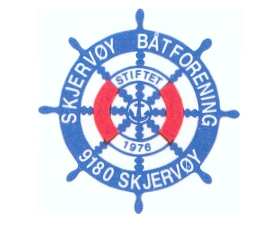 Referat fra møte med bryggevakter 03.05.16Sted: KlubbhusetTil stede: Fra styret: Dag Dyrnes, Frank Bless, Håvard Paulsen, Kjell Hugo ReiersenBrygge 1: Henriksen, MoksnesBrygge 3: Eliassen, ThorbjørnsenBrygge 4: Reiersen, PaulsenBrygge 7: BlessBrygge 8: Alm, TvenningSaker:HMS-ansvarlig er oppnevnt av styret, Kjell Hugo Reiersen. Han vil gå gjennom noen punkter som han har sett bør gjøres å bryggene.. Styret har følgende forventninger til bryggavaktene:Bryggevaktene skal innkalle til en felles dugnad.  Dette trenger ikke være en dag for alle, men vaktene bestemmer organiseringa.  Dette for å få utført noe vedlikehold og reperasjoner, men også for at medlemene skal delta i arbeidet med vedlikehold og reperasjoner.Felles for alle brygger/arbeid- ting å være obs på:Beising av garasje 2.strøkRydding på lager stussnesmoloenRydde opp i ledninger på bryggene, bryggevaktene har myndighet til å ta dette opp med båteierneSikring av området mellom gelender på landfeste og landgangGjennomgang av brygger:Brygge 1:Styret: Brygga tror vi er veldig bra etter et par år med godt vedlikehold.Bryggevaktene:Noe skjevhet pga pontonger som er lekkNoe pågang på noen uteliggere pga store båterEt par fester for uteliggere må festes/repareresVannkran er frosset i løpet av vinterenHMS-ansv er fornøyd med brygga.Brygge 3:Styret:Fortøyningsarbeid må utføres i løpet av våren/høsten(se egen plan)Fortøyningene må være klar før dykkere tilkallesBryggevaktene:Ny brygge innerst..Gangveg må repareresReparere skjøt mellom bryggene, skjevhet mellom deleneFortøyninger må justeres/skiftesUteliggere må repareresHMS-ansvarlig ser et par småting spes. I forb med landgangenBrygge 4:Styret: Mange fortøyninger er skiftet, dykkere skal etterseBryggevaktene:Slakk i landfestet ved høy floLedninger på tvers av bryggaGjestefronten har klart seg godtJustering av bryggeplasserLandganger(ørsta) må repareresBrygge 7Styret:  Mye kan skje her borte, vi håper at saken med kystverket avklares i vår favør.  Lerøy sin nye front kommer i neste uke.  Styret håper at bryggevaktene kan delta når denne kommer.Parkering osv får vi komme tilbake tilBryggevaktene: Et lodd ligger for nært kaia og kan skape problemer for båter. Livbøye hadde vært fint å ha, styret snakker med Lerøy om detteEn uteligger må repareres/skiftes/sveisesRulla/krybba nederst på landgangen må skiftes/repareresGammelt kabelrør kan fjernes.Mulig noen fortøyninger bør strammes, utover.HMS- ledninger, landfestet er i ferd med å komme ut….Brygge 8Styret: Styret har ingen spesielle forventninger til arbeid her.Bryggevaktene:To kjettinger må settes opp for å sikre brygge bedre mot landEn redningsring skal monteresRulla nederst på landgangen må repareresKabler og ledningerEn uteligger ligger på brygga og må bæres bortHMS- en del kabler må ryddes opp i og sjakkel på landgang er snart utslitt.I dugnad kan det også ryddes ved molofoten på stussnesMøtet hevet kl. 20.20Håvard Paulsen. Ref.